CLUB NATIONAL “23rd” ANNUAL GOLF TOURNAMENTJune 27, 2024, at The Overlook Golf Course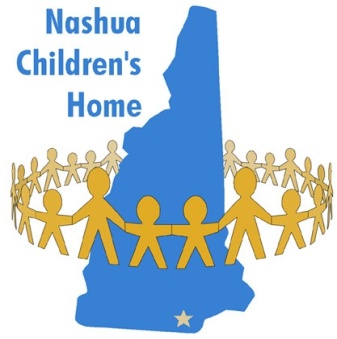   SPONSORSHIP OPPORTUNITY   To benefit Nashua Children’s Home              Federal Tax ID # 02-0222162YES, I WOULD LIKE TO BE A SPONSOR.  PLEASE CHECK ONE OF THE FOLLOWING SPONSORSHIP LEVELS.PlatinumGolf Carts- $2000 and Up (Name on Carts. Large Banner, Exclusive Rights, Top Listing on Donor Sheet)Steak Dinner- $2000 and Up (Large Banner, Table Signs, Exclusive Rights, Top Listing on Donor Sheet)Player Goodie Bags- $2000 and Up (Large Banner, Company Logo on Bag, Exclusive Rights, Top Listing on Donor Sheet)GoldHot Dog Stand- $1000 and Up (Large Banner, Exclusive Rights, Top Listing on Donor Sheet)Beer Carts- $1000 and Up (Name on Carts, Large Banner, Exclusive Rights, Top Listing on Donor Sheet)Putting Contest- $1000 and Up (Large Banner, Exclusive Rights, Top Listing on Donor Sheet)Other OptionsTee Signs- $150 and Up- (Company Listed on Placard and Posted on a Hole, Listed on Donor Sheet)Raffle and Auction Items Welcome- (Listed on Donor Sheet)Please complete the back of this sheet and call if you want your donated items picked up @ (603)930-0680Enclosed is my check in the amount of $ ___________Name/Company/Organization: _____________________________________Address: _______________________________________________________City, State: _____________________________________________________Phone: ______________________ Email: ____________________________I wish to remain anonymous (please check box).Make check payable to: Club National Golf TournamentMail to: Club National NCH Golf Tournament, c/o Bob Boissonneault 127 Pine Street, Nashua NH 03060DONOR SHEETDONATED ITEM INFORMATIONItem Name: ___________________________________________________________________________________________________Fair Market Value: ________________________________Item Description: ____________________________________________________________________________________________Item Restrictions: (can be used weekdays, holidays, etc.) ______________________________________________________________________________________________________________________________________________________________Expiration Date?  Y___/N___    Date: __________________Item Is:  __________Tangible   ________Gift CertificateItem Will Be: ______Dropped Off   ______Picked Up   ______MailedDONOR INFORMATIONDonor Is:  ______Individual   ______BusinessContact Name: _______________________________________________________________________________________________Address: ______________________________________________________________________________________________________City, State, Zip: ______________________________________________________________________________________________Phone Number: _________________________________________________________Email Address: _________________________________________________________How Donor should be listed in the materials- by individual’s name/business/anonymous, etc.) : __________________________________________________________________________________________________________Solicitor/Committee Member InformationName: ________________________________________________________________________________Date Received: ______________________________________Thank You!